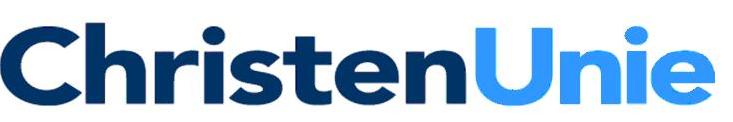 Raadsfractie gemeente GroningenAan: het college van Burgemeester en Wethoudersvan de gemeente GroningenGrote Markt 19712 HN  GRONINGENBetreft: vragen ex artikel 38 Reglement van Orde voor de vergaderingen en andere werkzaamheden van de gemeenteraadOnderwerp: MFA de WijertGroningen, 17 april 2013 Geacht college,De fractie van de ChristenUnie heeft kennis genomen van het startsein dat wethouder Schroor deze week gaf voor de nieuwe multifunctionele accommodatie in De Wijert, een onderkomen voor onderwijs, buitenschoolse opvang en 2 gymlokalen. De vervanging van de sporthal De Wijert kent een lange geschiedenis, ook politiek gezien.  De fractie van de ChristenUnie is een groot voorstander van behoud van een volwaardige sporthal midden in de wijk De Wijert dicht bij de bewoners en ziet veel bezwaar tegen vervanging van deze hal op het Europapark. Al meer dan een jaar wordt gewacht op de uitkomst van gesprekken met het Noorderpoort College over de bouw van een sporthal op Europapark waarmee meer duidelijkheid komt over de toekomst en vervanging van de sporthal in De Wijert. Hoewel het gaat om een inventarisatie van de wensen van de wijkbewoners en meerdere opties nog open staan heeft de fractie van de ChristenUnie de volgende vragen:Deelt het college met ons de mening dat met dit startsein voor de multifunctionele accommodatie wordt vooruit gelopen op de uitkomst van de gesprekken van het Noorderpoort College met de gemeente over de bouw van een sporthal op Europapark?Kan het college aangeven vanwaar ineens de snelheid van deze stap, ook omdat de uitkomst van de onderhandelingen met het Noorderpoort College medebepalend zijn voor de sportaccommodatie in De Wijert? Kan het college ook aangeven hoever het staat met de uitvoering van de motie uit oktober 2011 om het wijkfiliaal van de bibliotheek in De Wijert te renoveren en te betrekken bij nieuwbouw van de multifunctionele accommodatie?Is het college op de hoogte van , en hoe kijkt zij aan tegen, het aanbod van het Gomarus College om samen met de gemeente een volwaardige sporthal te realiseren in De Wijert door samenvoeging van middelen, waar school en wijk gebruik van kunnen maken?Meerdere malen heeft de wethouder van sport in de raadscommissie toegezegd de raadsleden op de hoogte te houden van de vorderingen in de onderhandelingen met het Noorderpoort College. Hoe moeten we het startsein door de wethouder van onderwijs duiden in het licht van deze toezeggingen?De antwoorden op onze vragen ziet de fractie  met belangstelling tegemoet.Martin VerhoefRaadslid 